Novel high-performance functionalized and grafted bio-based chitosan adsorbents for the efficient and selective removal of toxic heavy metals from contaminated waterMohammad Monir1,a, Rasha E. Elsayed2,a, Rasha A. Azzam3,b, Tarek M. Madkour4,a,*aDepartment of Chemistry, School of Sciences and Engineering, The American University in Cairo, AUC Avenue, New Cairo, 11835, Cairo, EgyptaDepartment of Chemistry, Faculty of Science, Helwan University, Cairo, 11795, Egypt1: mohammadmonir@aucegypt.edu; 2: r.essam@aucegypt.edu;3: rasha_azzam@science.helwan.edu.eg; 4: tarekmadkour@aucegypt.edu *Corresponding authors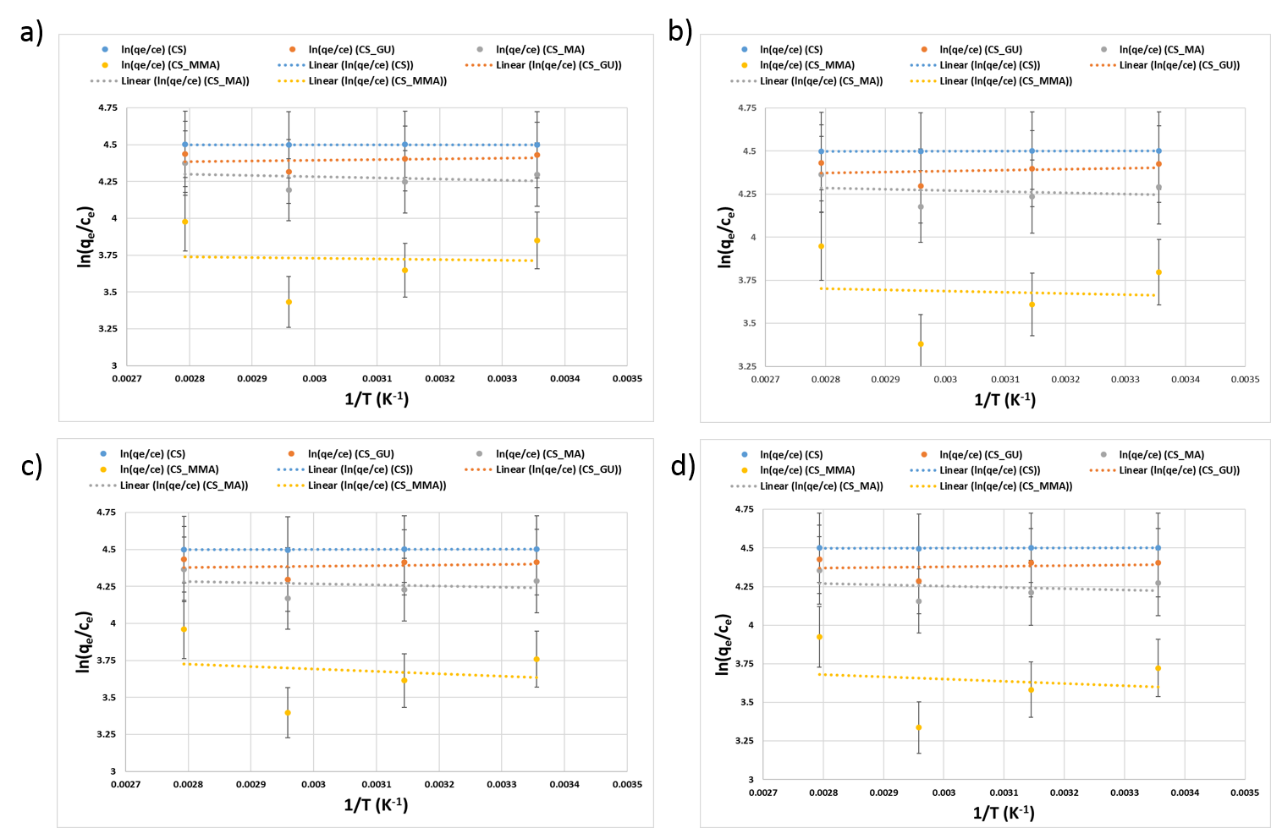 Figure S1. Van’t Hoff plots for nickel (a), lead (b), chromium (c), and cadmium (d).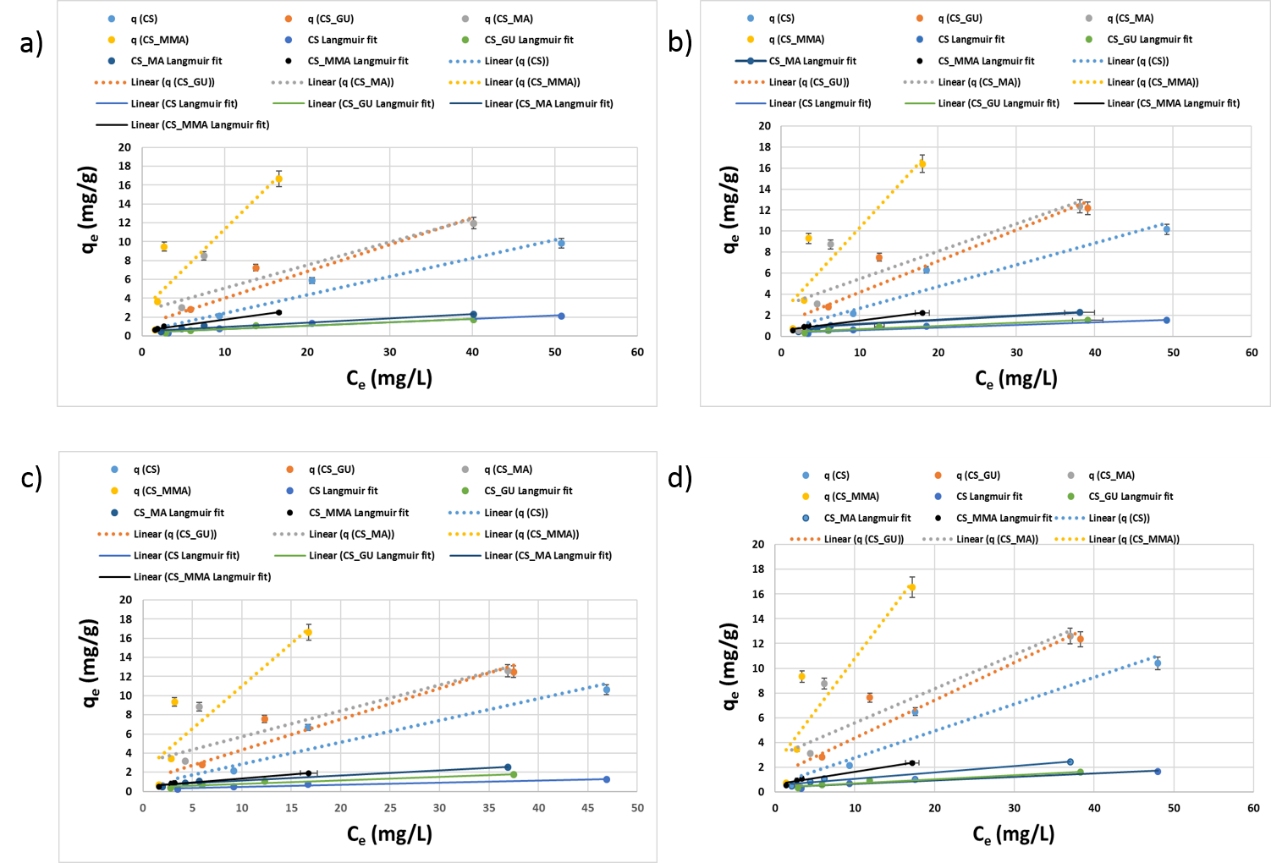 Figure S2. The equilibrium isotherms for the adsorption of nickel (e), lead (f), chromium (g), and cadmium (h).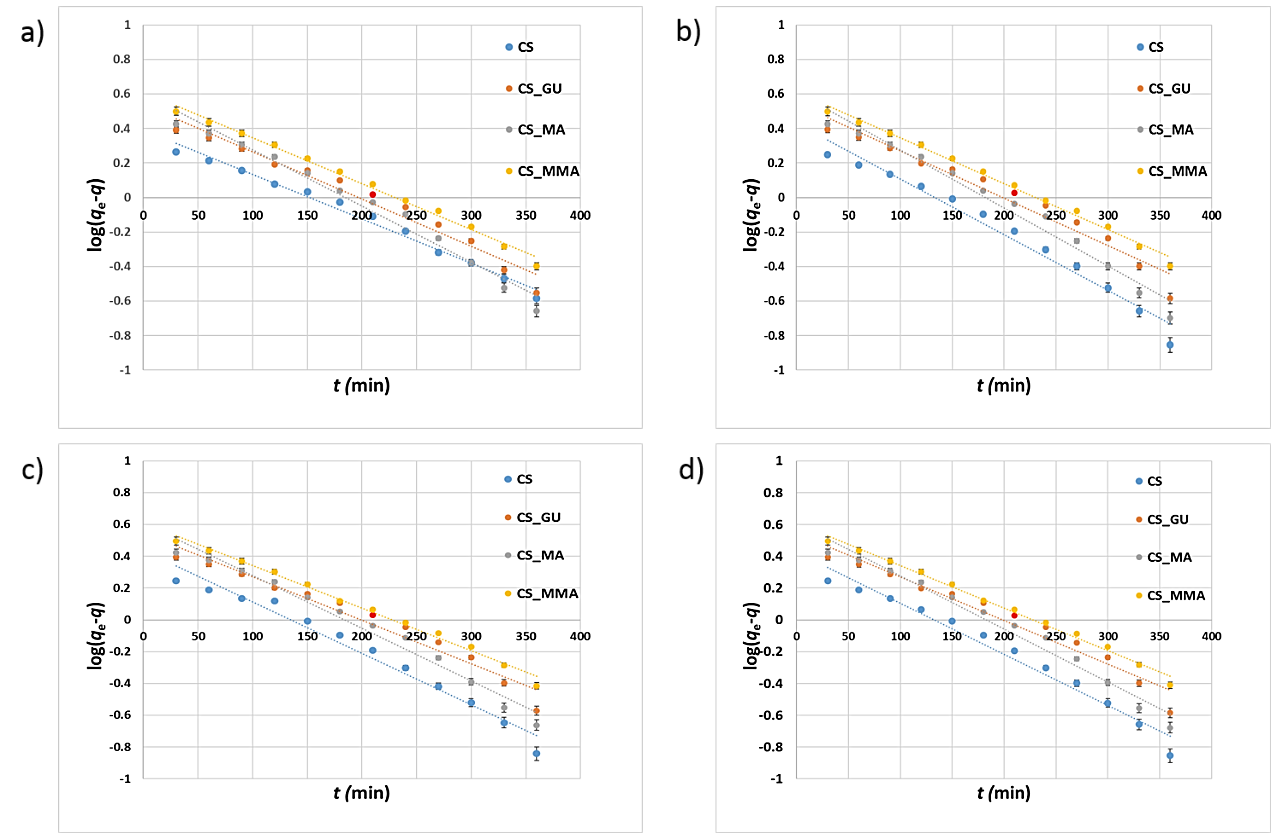 Figure S3. Linear plots of the kinetic profiles for the uptake of nickel (a), lead (b), chromium (c), and cadmium (d) estimated using pseudo-first-order.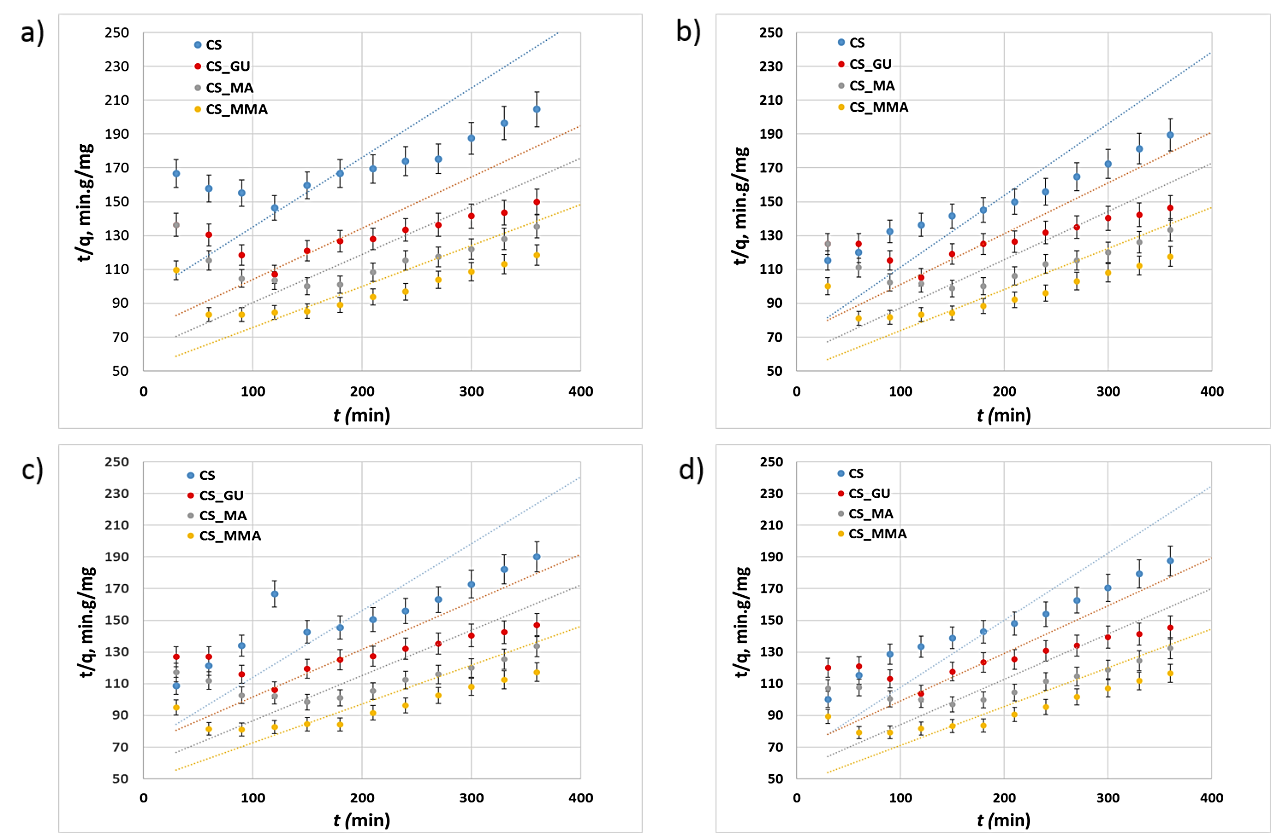 Figure S4. Linear plots of the kinetic profiles for the uptake of nickel (a), lead (b), chromium (c), and cadmium (d) estimated using the pseudo-second-order.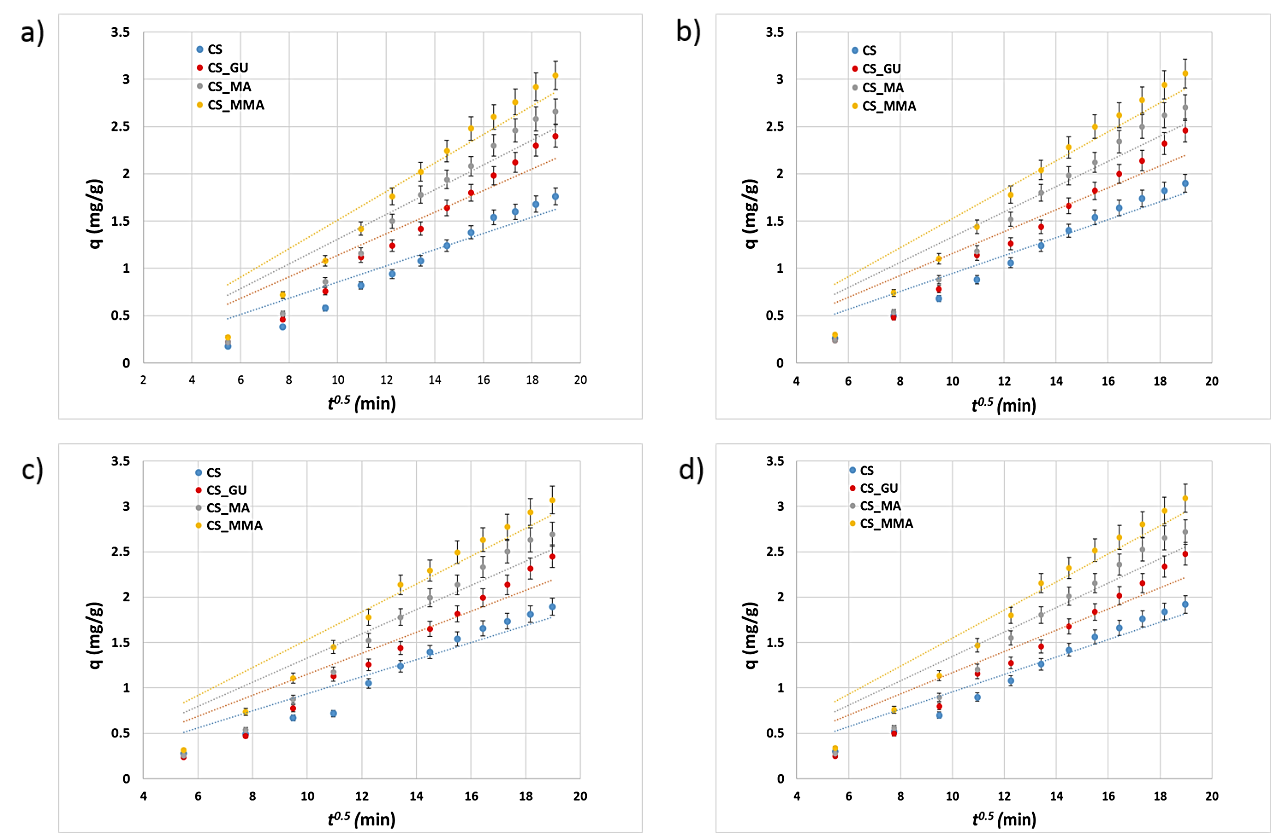 Figure S5.  Linear plots of the kinetic profiles for the uptake of nickel (a), lead (b), chromium (c), and cadmium (d) estimated using the intra-particle diffusion model.Table S1: The thermodynamic parameters for the adsorption of nickel, lead, chromium and cadmium ions on the surface of the different chitosan-based polymeric adsorbentsTable S2: Kinetic parameters for the adsorption of the metal ions onto the surface of the different chitosan-based polymeric adsorbents using different kinetic modelsCSSystemThermodynamic parameters for nickel ions adsorption Thermodynamic parameters for nickel ions adsorption Thermodynamic parameters for nickel ions adsorption Thermodynamic parameters for nickel ions adsorption Thermodynamic parameters for nickel ions adsorption Thermodynamic parameters for lead ions adsorption Thermodynamic parameters for lead ions adsorption Thermodynamic parameters for lead ions adsorption Thermodynamic parameters for lead ions adsorption Thermodynamic parameters for lead ions adsorption CSSystemH(J/mol)S(J/mol.K)G*(kJ/mol) KeqR2H(J/mol)S(J/mol.K)G*(kJ/mol) KeqR2CS-13.3437.45-12.4690.030.9423-46.7237.27-12.4690.010.9656CS_GU-365.6635.44-12.1781.010.9381-450.6135.10-12.1480.170.9444CSSystemThermodynamic parameters for chromium ions adsorption Thermodynamic parameters for chromium ions adsorption Thermodynamic parameters for chromium ions adsorption Thermodynamic parameters for chromium ions adsorption Thermodynamic parameters for chromium ions adsorption Thermodynamic parameters for cadmium ions adsorption Thermodynamic parameters for cadmium ions adsorption Thermodynamic parameters for cadmium ions adsorption Thermodynamic parameters for cadmium ions adsorption Thermodynamic parameters for cadmium ions adsorption CSSystemH(J/mol)S(J/mol.K)G*(kJ/mol) KeqR2H(J/mol)S(J/mol.K)G*(kJ/mol) KeqR2CS-41.6037.29-12.4690.010.9121-47.1437.27-12.4689.980.9013CS_GU-324.7335.50-12.1580.430.9232-309.0635.48-12.1279.720.9547Kinetic modelKinetic parametersNickel ionsNickel ionsLead ionsLead ionsChromium ionsChromium ionsCadmium ionsCadmium ionsKinetic modelKinetic parametersCSCS_GUCSCS_GUCSCS_GUCSCS_GUPseudo-first orderk1 (min-1)0.00600.0062-0.0074-0.0064-0.0074-0.0076-0.0074-0.0076Pseudo-first orderqe (calc)  (mg/g)2.4513.4552.6813.5182.7284.0612.6714.078Pseudo-first orderR20.98680.96650.9730.95670.97210.97720.97230.976Pseudo-second orderk2 (kg/mg.min-1)21.49917.86811.21616.70112.24717.14510.04115.805Pseudo-second orderqe (calc)  (mg/g)0.0110.0140.0140.0140.0140.0140.0150.015Pseudo-second orderR20.96280.94850.96280.94850.97410.95450.9830.9605Intra-particle diffusionKid (mg/(g.min0.5)0.15110.1310.15260.13320.15340.13320.15490.1348Intra-particle diffusionR20.90920.88490.91360.88770.91490.88780.91910.8934